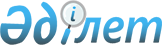 Об установлении единого тарифа на регулярные автомобильные перевозки пассажиров и багажа на территории поселка ИндерборПостановление акимата Индерского района Атырауской области от 1 июня 2020 года № 89. Зарегистрировано Департаментом юстиции Атырауской области 8 июня 2020 года № 4663
      В соответствии с пунктом 2 статьи 31 Закона Республики Казахстан от 23 января 2001 года "О местном государственном управлении и самоуправлении в Республике Казахстан", пунктом 2 статьи 19 Закона Республики Казахстан от 4 июля 2003 года "Об автомобильном транспорте" и приказом Министра транспорта и коммуникаций Республики Казахстан от 13 октября 2011 года № 614 "Об утверждении Методики расчета тарифов на оказание услуг по перевозке пассажиров и багажа по регулярным маршрутам" (зарегистрирован в Реестре государственной регистрации нормативных правовых актов № 7297), акимат Индерского района ПОСТАНОВЛЯЕТ:
      1. Установить единый тариф на регулярные автомобильные перевозки пассажиров и багажа на территории поселка Индербор в размере 50 (пятьдесят) тенге за одну поездку пассажира.
      2. Контроль за исполнением настоящего постановления возложить на заместителя акима Индерского района А. Мусагалиева.
      3. Настоящее постановление вступает в силу со дня государственной регистрации в органах юстиции, вводится в действие по истечении десяти календарных дней после дня его первого официального опубликования.
					© 2012. РГП на ПХВ «Институт законодательства и правовой информации Республики Казахстан» Министерства юстиции Республики Казахстан
				
      Аким района 

М. Қалауи
